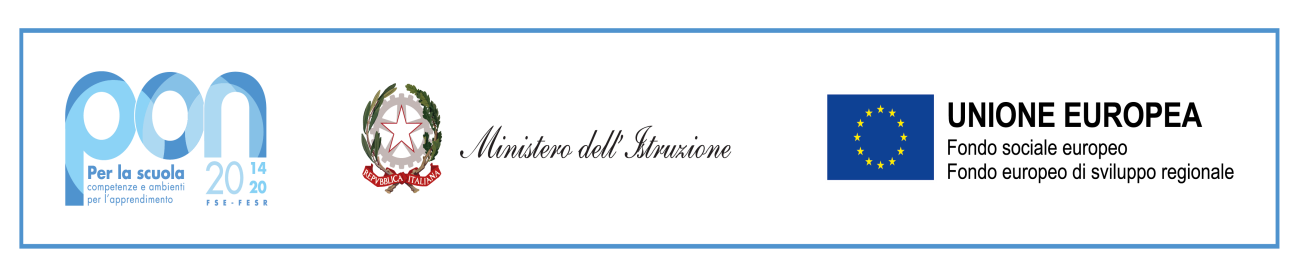 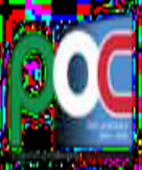 Allegato  B – griglia di valutazioneAL DIRIGENTE SCOLASTICOdell’I.T.E. “A. Gentili” – Via Cioci n. 6 – 62100 MacerataIl/la	sottoscritto/a  ____________________________________	__relativamente   alla partecipazione all’avviso   di   selezione  di   DOCENTI INTERNI per il conferimento di incarico di TUTOR per l’attuazione delle azioni di formazione riferite al Programma Operativo Complementare (POC) “Per la Scuola, competenze e ambienti per l’apprendimento” 2014-2020 finanziato con il Fondo di Rotazione (FdR)– Obiettivi Specifici 10.1, 10.2 e 10.3 – Azioni 10.1.1, 10.2.2 e 10.3.1. Avviso pubblico prot. n. 33956 del 18/05/2022 – Realizzazione di percorsi educativi volti al potenziamento delle competenze delle studentesse e degli studenti e per la socialità e l’accoglienza. Titolo progetto: “potenziamento competenze digitali”, CNP: 10.2.2A-FDRPOC-MA-2022-16 - CUP: C84C22000340001 ,  consapevole che chiunque rilascia dichiarazioni mendaci è punito ai sensi del codice penale e delle leggi speciali in materia, ai sensi e per gli effetti dell’art. 46 D.P.R. n. 445/2000, dichiara di essere in possesso dei titoli e delle esperienze di seguito riportati:N.B. inserire i dati nella colonna “punteggio auto attribuito dal candidato”Luogo, data, firma_________________________________________Nb. Allegare curriculum vitae in formato europeo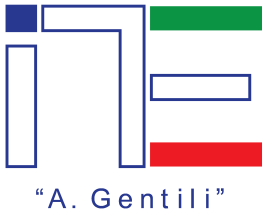 Istituto Tecnico Economico “Alberico Gentili”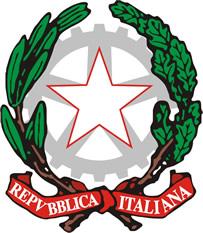 Via Cioci, 6 - 62100 MACERATA - Tel. 0733 260500www.itemacerata.edu.itMCTD01000V@istruzione.it  –  PEC: MCTD01000V@pec.istruzione.itC.F. 80005200433 – C.M. MCTD01000V – C.U.U. UFARVKElenco dei titoli – esperienze valutabili Punteggi attribuibili come da avvisoPunteggio auto attribuito dal candidatoSulla base dei titoli posseduti e delle esperienze professionali  Punteggio attribuito dalla CommissioneLaurea vecchio ordinamento o secondo livello specialistico Fino a 100/110Punti 6Laurea vecchio ordinamento o secondo livello specialistico Da 101 a 105/110Punti 12Laurea vecchio ordinamento o secondo livello specialistico Da 106 a 110/100Punti 18Laurea vecchio ordinamento o secondo livello specialistico                  Lode              Punti 2Esperienza di progettazione europea Punti 2 per esperienza Max 10 PuntiEsperienza di tutoraggio Fino a punti 13Certificazione competenze informatichePunti 6 Max 12 puntiAbilitazione all’insegnamento nella disciplina del modulo  Punti 8Abilitazione diversa da quella richiesta nel modulo Punti 2 Max 6 puntiEsperienza di docenza in scuole statali Punti 3 per ogni anno Max 5 anniEsperienza di esperto e/o tutor in progetti PON-POR 1 per ogni esperienza Max 5 punti